Grant Proposal HSG Alumni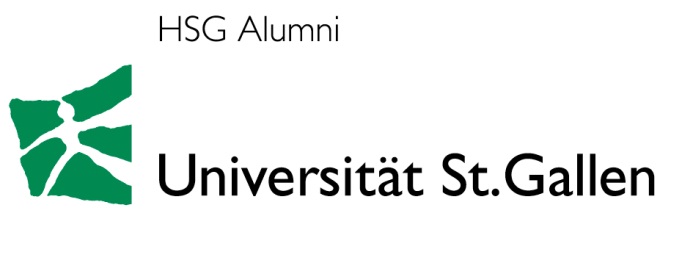 HSG Alumni
Dufourstrasse 50
CH-9000 St.GallenTelefon	+41 71 224 30 10 
Telefax	+41 71 224 30 11
alumni@unisg.ch
www.hsgalumni.ch1. Applicant1. ApplicantName of OrganizationContact informationShort description of organizationAccount informationRequested amount (please supply budget separately)2. Project2. ProjectOutline/Description of projectGoals and purposesTarget groupsTime frameMotivation (Why should HSG Alumni sponsor this project?)Benefits of cooperation (How is the support of HSG Alumni acknowledged?)Further Sponsors